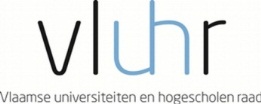 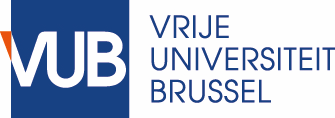 Master Mind ScholarshipsApplication form Academic year 2018-2019This word version application is only for applying for a Master Mind scholarship and does not replace the online VUB application. Students wishing to apply for the scholarship should apply first to take up a Master degree programme at the VUB  (http://www.vub.ac.be/en/studying-at-the-vub/how-to-enroll#apply) In the framework of the Master Mind Scholarships Fellowship Programme for Excellent Students, the Government of Flanders will award a few scholarships to outstanding Master students from all countries. Students should have a high standard of academic performance (minimum CGPA 3.0 out of 4.0 – https://www.foreigncredits.com/resources/gpa-calculator/ ) and should have a minimum score of 100 on the TOEFL iBT, a minimum score of Band 7 on the IELTS test or minimum a C1 level in the Certificate in Advanced English (CAE). ApplicantMaster Programme Language scoresPermanent address detailsLiving and studying in Brussels is expensive, this scholarship will not cover all costs. More information about how much money you need can be found on http://www.vub.ac.be/en/studying-at-the-vub/expenses . Please note that the Vrije Universiteit Brussel will decline any claim for financial support in any form.Certification of authenticityThe undersigned states on his / her honor that the information provided in this application is correct and complete. The application needs to be submitted by Midnight 15 March GMT+1 by sending it to Hilde.De.Haseleer@vub.be. Documents to submit with the application form:Copy of admission letter issued by the VUB Education and Student Administration OfficeCopy of acquired degree(s) and Transcript(s) of records; if written in another language than Dutch, French or English, a certified translation must be enclosed.Copy of official TOEFL, IELTS or CAE test results Letter of motivation written in English (Maximum 2 A4pages)Two letters of recommendation from professors of your (previous) Home university, written in English. Please note that incomplete application files will not be considered.last namefirst name(s)date of birth (dd/mm/yy)gendercivil statusnationalitye-mail addresspersonal email addressinternational passport numberinternational passport date of issue (dd/mm/yy)international passport place of issueinternational passport expiry date (dd/mm/yy)current student statuscurrent/latest study fieldcurrent/latest study programmestudy start date (dd/mm/yy)(expected) graduation date (dd/mm/yy)number of ECTS already awarded Cumulative grade point average(CGPA) see https://www.foreigncredits.com/resources/gpa-calculator/academic awards (if applicable)previous scholarshipspublicationsname of Flemish host institutionVrije Universiteit Brusseldepartmentofficial name of the master programme you want to follownumber of credits of the master programme you want to followtype of language test takendate test taken (dd/mm/yy)writingreading listening speaking streetcountrypost codecitymobile phone numberdate of submissionsignature of applicant